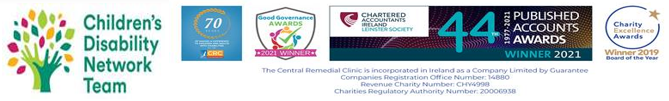 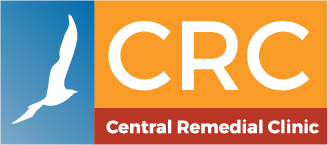 Home Support WorkerFull-time Permanent Position, 39 hours per weekBased in CRC Balbriggan CDNT The CRC Children’s Disability Network Teams (CDNT) provide intervention to children from the age of 0-18 years, presenting with complex developmental needs requiring inter-disciplinary intervention. Our services are based upon a Family Centered Practice Model in line with the Progressing Disability Services. CRC Home Support Workers provide support and care to children and teenagers with a disability in the child’s home and in the community. The Home Support Worker visits the family home to take over the care of the child and provide a respite break to parents. The Home Support Worker delivers personal care and play based activities.The successful candidate will have the following essential requirements:QQI Level 5 full award qualification in Social Studies, Childcare, Care of the Special Child, Special Needs Assistant or equivalent Two years’ experience of working with children and families, to include experience of working with children with disabilities. Full driver’s license and access to carDesirable requirements:Experience working with clients with Feeding, Eating, Drinking, Swallowing (FEDS) recommendations Experience in the provision of home care serviceIt must be clearly demonstrated in your CV and supporting statement how you meet the required skills, competencies and knowledge for the post. Department of Health Salary Scale apply, Speech and Language Therapist (€40,325 - €58,483).  Apply with a letter of application with CV by email to  recruit@crc.ie  Please quote Job Title on your application. Applications are being received on a rolling basis. A panel may be created from this campaign from which current and future permanent, specified purpose, whole- time and part-time posts for CRC Children’s Disability Service in Balbriggan will be filled.Data Protection: Please refer to crc_job_applicant_privacy_notice.pdf to learn more about how we handle your personal data and the rights that you have during the recruitment cycle.